АЛТАЙСКИЙ ГОСУДАРСТВЕННЫЙ ПЕДАГОГИЧЕСКИЙ УНИВЕРСИТЕТ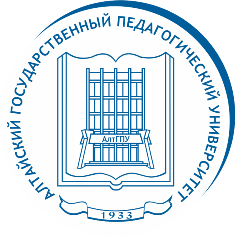 _____________________________________________________________________________Студенты Алтайского педуниверситета – победители Всероссийского конкурса «Проблемы вузовской педагогики глазами студентов»Подведены итоги юбилейной конференции «Вузовская педагогика», проходившей на базе Красноярского государственного медицинского университета имени профессора В.Ф. Войно-Ясенецкого. Конференция объединила на своих просторах целый ряд конкурсов: V Всероссийский конкурс практических навыков «Неотложка», I Всероссийский с международным участием конкурс проектов «Педагогическое вдохновение», II Всероссийский конкурс «Молодой преподаватель», Всероссийский конкурс «Проблемы вузовской педагогики глазами студентов». Алтайский педагогический университет представила команда студентов института психологии и педагогики в составе Анастасии Карнауховой, Данила Донских и Максима Васильева. Конференция объединила под своим началом свыше 280 студентов и преподавателей из России (Красноярск, Москва, Казань, Барнаул, Пермь, Канск, Санкт-Петербург, Омск, Екатеринбург и др.), Беларуси (Могилев), Донецкой народной Республики (Донецк). Студенты АлтГПУ приняли участие во Всероссийском конкурсе «Проблемы вузовской педагогики глазами студентов», конкурсные испытания которого включали в себя два этапа: I этап (заочный) - отборочный, в рамках которого команде нужно было подготовить видеоролик по теме с кратким описанием педагогического исследования и II этап (очный, в онлайн-формате) - представление результатов исследования в формате Science slam. Ребята предоставили вниманию экспертов научно-просветительский проект на тему «Развитие навыков самоорганизации 25/8».По сводному итогу результатов конкурсных испытаний команда института психологии и педагогики набрала наибольшее количество баллов среди многочисленных команд-участниц и с уверенным отрывом заняла I место. Ребятам будут вручены дипломы победителей и ценные призы от организаторов.